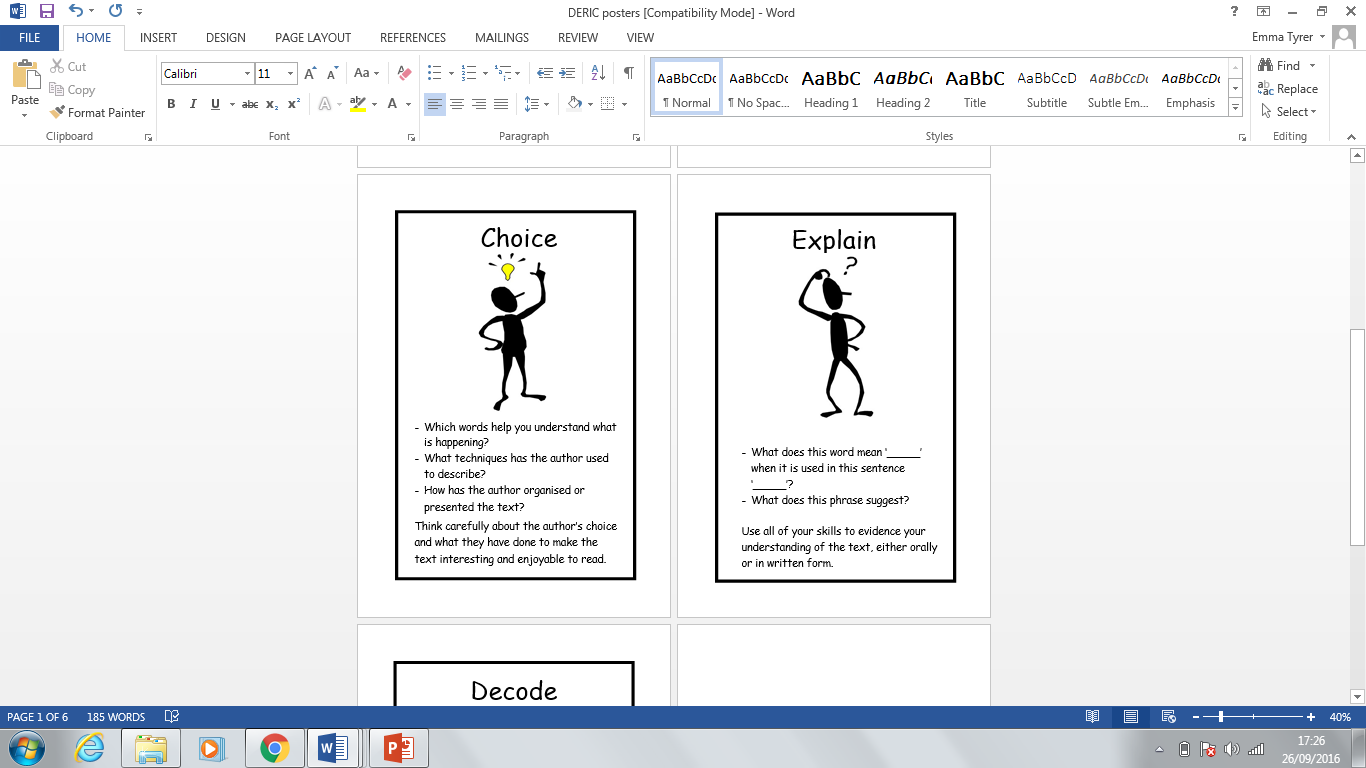 Steps To SuccessSteps To Success5. Choose the most appropriate definition4. Consider possible meanings4. Consider possible meanings3. Think about what is happening3. Think about what is happening3. Think about what is happening2. Read the word within the sentence / paragraph2. Read the word within the sentence / paragraph2. Read the word within the sentence / paragraph2. Read the word within the sentence / paragraphFind the word within the textFind the word within the textFind the word within the textFind the word within the textFind the word within the textSteps To SuccessFind and copySteps To SuccessFind and copy5. Copy the word exactly4. Scan the text for words with similar meanings4. Scan the text for words with similar meanings3. Think of possible synonyms3. Think of possible synonyms3. Think of possible synonyms2. Consider what the word means2. Consider what the word means2. Consider what the word means2. Consider what the word means Read the word in the question Read the word in the question Read the word in the question Read the word in the question Read the word in the question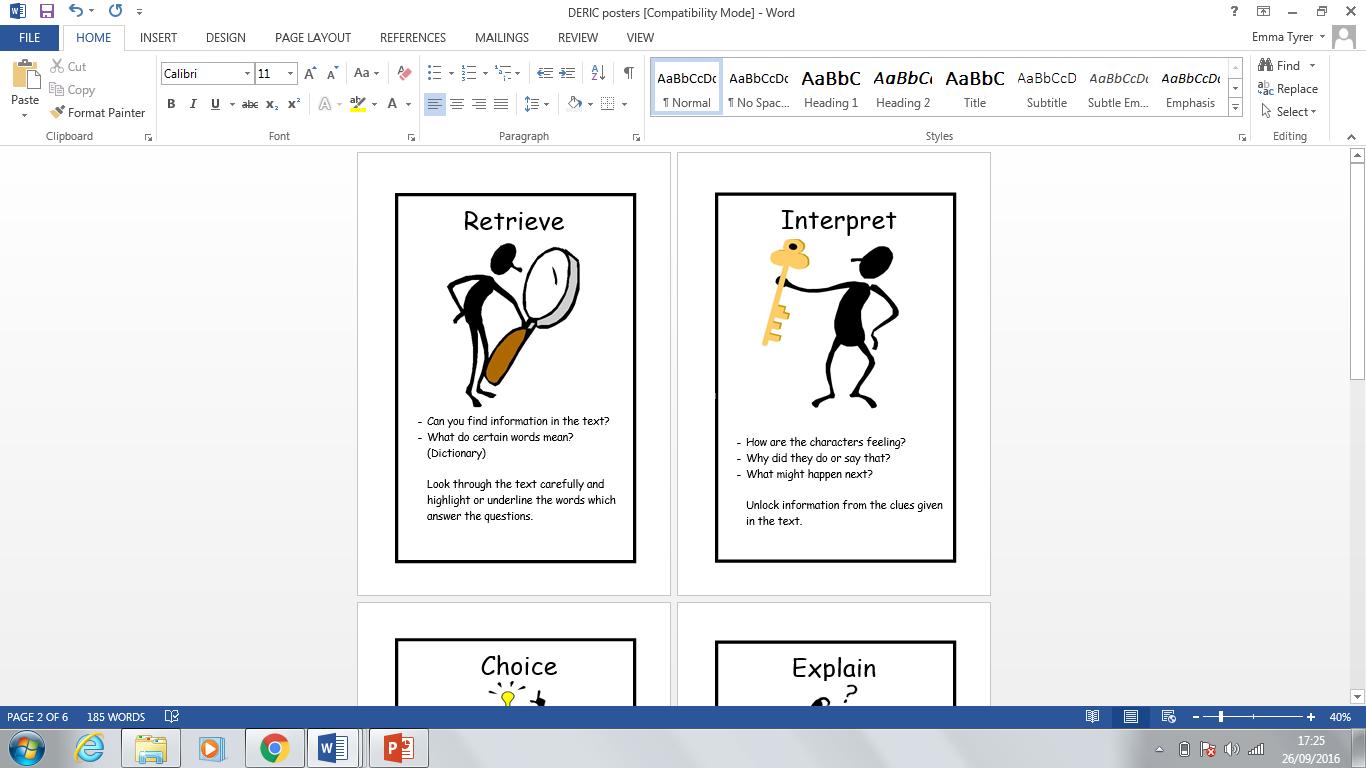 Steps To SuccessSteps To Success5. Write answer in a complete sentence4. Retrieve the necessary information4. Retrieve the necessary information3. Find key words in the text3. Find key words in the text3. Find key words in the text2. Identify key words in the question2. Identify key words in the question2. Identify key words in the question2. Identify key words in the question Read the question and identify the question type (e.g. who, what, when, where) Read the question and identify the question type (e.g. who, what, when, where) Read the question and identify the question type (e.g. who, what, when, where) Read the question and identify the question type (e.g. who, what, when, where) Read the question and identify the question type (e.g. who, what, when, where)Steps To SuccessTrue or False?Steps To SuccessTrue or False?5. Decide if it is true or false4. Think again about the original statement4. Think again about the original statement3. Read the sentence3. Read the sentence3. Read the sentence2. Find key words in the text2. Find key words in the text2. Find key words in the text2. Find key words in the text Read the statement and identify key words Read the statement and identify key words Read the statement and identify key words Read the statement and identify key words Read the statement and identify key wordsSteps To SuccessSteps To Success5. Write answer using quotations4. Find evidence in the text to support this4. Find evidence in the text to support this3. Identify the character’s feeling3. Identify the character’s feeling3. Identify the character’s feeling2. Locate the correct part of the text2. Locate the correct part of the text2. Locate the correct part of the text2. Locate the correct part of the text Read the question and identify the key words  Read the question and identify the key words  Read the question and identify the key words  Read the question and identify the key words  Read the question and identify the key words Steps To SuccessSteps To Success5. Write your answer using quotations4. Highlight quotations in the text that support your answer4. Highlight quotations in the text that support your answer3. Decide what your answer to the question is3. Decide what your answer to the question is3. Decide what your answer to the question is2. Look for clues in the text to help you answer the question2. Look for clues in the text to help you answer the question2. Look for clues in the text to help you answer the question2. Look for clues in the text to help you answer the question Read the question and identify the key words Read the question and identify the key words Read the question and identify the key words Read the question and identify the key words Read the question and identify the key wordsSteps To SuccessSummarising Main EventsSteps To SuccessSummarising Main Events5. Check by reading through your order4. Order the main events using the text to help you4. Order the main events using the text to help you3. Sort the main events in some way and label them e.g. B, M, E3. Sort the main events in some way and label them e.g. B, M, E3. Sort the main events in some way and label them e.g. B, M, E2. Read the main events you need to order2. Read the main events you need to order2. Read the main events you need to order2. Read the main events you need to orderSkim through the text to remind yourself what order things happenSkim through the text to remind yourself what order things happenSkim through the text to remind yourself what order things happenSkim through the text to remind yourself what order things happenSkim through the text to remind yourself what order things happenSteps To SuccessSteps To Success5. Write your answer in a complete sentence4. Consider why the author chose those words4. Consider why the author chose those words3. Think about what is happening3. Think about what is happening3. Think about what is happening2. Read around the phrase or sentence2. Read around the phrase or sentence2. Read around the phrase or sentence2. Read around the phrase or sentenceRead the phrase or sentence in the question and find it in the textRead the phrase or sentence in the question and find it in the textRead the phrase or sentence in the question and find it in the textRead the phrase or sentence in the question and find it in the textRead the phrase or sentence in the question and find it in the text